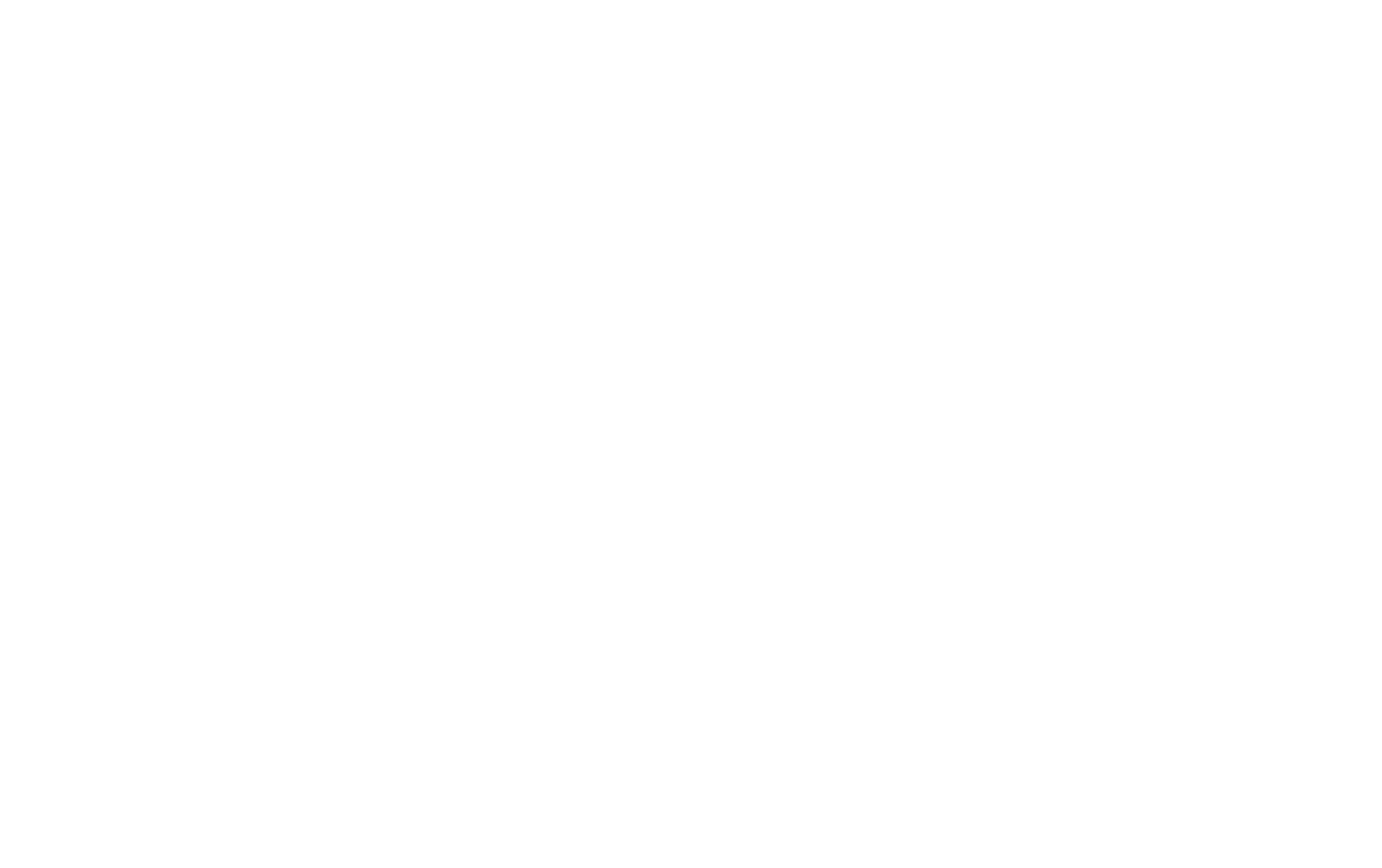 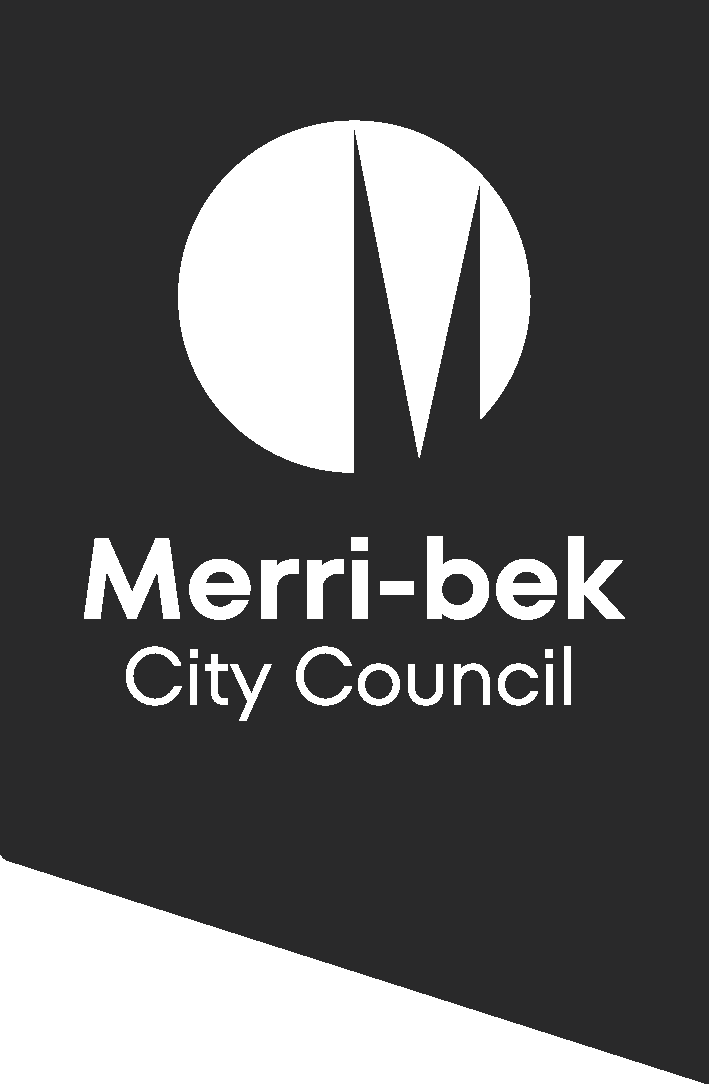 Arabicورش العمل المتعددة الثقافاتجلسات المعلوماتاللجان الاستشارية للمجلسورش العملساعدتنا في العام الماضي في إنشاء مسودة خطة المساحات المفتوحة من خلال إخبارنا بكيفية استخدامك لهذه المساحات وما يعجبك فيها وما هي المشكلات التي تواجهها في استخدام المساحات المفتوحة وأفكارك لجعل هذه المساحات أفضل في السنوات العشر القادمة.شكرًا لمشاركة أفكارك معنا!لقد أكملنا المرحلة الأولى من المشاركة المجتمعية لهذا المشروع.تُطلعك هذه النشرة على ما قمنا به وأين وصلنا وما هي الخطوة التالية.تحديث المجتمعماذا فعلنا؟المجموعات المركزةاستطلاعات الرأيقنوات التواصل الاجتماعيالبريد الإلكترونيلقد تلقينا 900 مساهمة من مجموعة متنوعة من الأشخاص الذين يستخدمون المساحات والأماكن المحيطة بـ Merri-bek بسبع لغات (العربية والإنجليزية واليونانية والإيطالية والنيبالية والتركية والأردية) عبر:ماذا قال المجتمع؟هذا ما سمعناه عن كيفية استخدامك وتقديرك للمساحات المفتوحة:للاسترخاء والنزهة واختبار الطبيعةلممارسة الرياضة واللياقة البدنية وتمرين الكلابللمناسبات الثقافية ولقاء الأصدقاء والحفلاتالمخاوف والتحديات التي واجهتك في استخدام المساحات المفتوحةمخاوف بشأن الكلاب(قال الكثير من الناس أنهم غير مرتاحين لوجود الكلاب)مخاوف بشأن عدم كفاية الصيانة والمرافق (مثل عدم وجود المراحيض والأماكن المسقوفة في الحدائق وغرف الصلاة والأماكن الظليلة ومرافق الشواء وحاويات القمامة وصنابير المياه وما إلى ذلك)مخاوف بشأن السلامة في المساحات المفتوحة خاصة في الليل حول جداول الماء.عدم إمكانية الوصول إلى الأماكن المفتوحة للأشخاص ذوي الإعاقة أو ذوي القدرة المحدودة على الحركة ومقدمي الرعاية، بما في ذلك عدم كفاية معدات الملعب والأسطح الأرضية غير المناسبة.كانت هذه هي الأفكار لتحسين المساحات المفتوحة:استكشاف احتياجات المجتمع المحددة (كالاحتياجات الثقافية مثل غرف الصلاة بالقرب من المساحات المفتوحة)إجراءات لتحسين البيئة الطبيعية والاستجابة لتغير المناخزيادة الأنشطة والفعاليات والأشياء التي يمكن القيام بها في المساحات المفتوحةتحسين صيانة المساحات المفتوحة والمرافق (مثل المراحيض وحاويات القمامة)زيادة الظل (من خلال هياكل الظل ونمو الأشجار على المدى الطويل)زيادة مرافق الكلاب وفرض أيضًا مناطق مقيدة للكلاب (مثل حدائق الكلاب الجديدة وإبعاد الكلاب عن الملاعب)الاستمرار في إنشاء مساحات مفتوحة وحدائق وملاعب جديدةزيادة وتحسين مساحات مفتوحة محددة (مثل الحدائق المجتمعية والملاعب الرياضية)تحسين المساحات المفتوحة حتى يتمكن الجميع من استخدامها (بما في ذلك الأشخاص ذوي الإعاقة أو ذوي القدرة المحدودة على الحركة والأشخاص الذين يقومون بدور الرعاية وتصميم مساحات أفضل للنساء والأشخاص المتحولين جنسيًا والمتنوعين جنسيًا والمراهقين)الاستمرار في معالجة المخاوف المتعلقة بالسلامة والتفاعل مع المجتمع (للتأكد من أننا نلبي احتياجات المساحات المفتوحة)إنشاء مساحات مفتوحة بالقرب من أماكن أخرى - كان Glenroy Community Hub مثالًا جيدًا مع المنتزه المجاور له Bridget Shortell Reserve.نظرًا لأن المركز المجتمعي يحتوي على مراحيض جديدة ونظيفة وغرف للصلاة ومكتبة ومكان مسقوف وما إلى ذلك، فإنه يجعل استخدام الحديقة أفضل.ماذا فعلنا بعد ذلك؟لقد أنشأنا مسودة خطة عمل وخطة Merri-bek للمساحات المفتوحة.ستوجه الخطة الجديدة كيفية إدارة وتخطيط وتقديم المساحات المفتوحة في Merri-bek في المستقبل.تتضمن خطة العمل الإجراءات والأشياء التي سنفعلها في المساحات المفتوحة.كيف تمت إضافة التعليقات إلى استراتيجية وخطة العمل الجديدة للمساحات المفتوحة؟أنشأ المجلس رؤية جديدة و5 اتجاهات جديدة للمساحات المفتوحة.الاتجاهات الخمسة هي:توفير حدائق قريبة من المنزلوجود مزيج من المساحات المفتوحة وما يمكن ان تختبره في المساحات المفتوحةالتأكد من أن شبكة المساحات المفتوحة قابلة للتكيف ومتنوعة بيولوجيًا وباعثة على البرودة وصحية ومقاومة للعوامل المختلفةالمساحات المفتوحة للجميعتحسين الوصول إلى شبكة المساحات المفتوحة من خلال روابط وممرات وتعاون أفضل.ما هي الخطوات التالية؟ابتدأت المرحلة الثانية من مشاركة المجتمع في مسودة خطة المساحات المفتوحة وأصبحت مفتوحة الآن.الاستطلاع عبر الإنترنت متاح هنا: https://conversations.merri-bek.vic.gov.au/open-space-strategy13 شباط / فبراير 202411:30 صباحًا - 2:30 ظهرًاBrunswick Town Hall14 شباط / فبراير 20241:00 ظهرًا - 4:00 عصرًاCoburg Town Hall15 شباط / فبراير 20244:00 عصرًا - 7:00 مساءًGlenroy Community Hubفعاليات الحضور الشخصي:نعقد ثلاث جلسات إعلامية حيث يمكنك سماع المزيد وطرح الأسئلة.